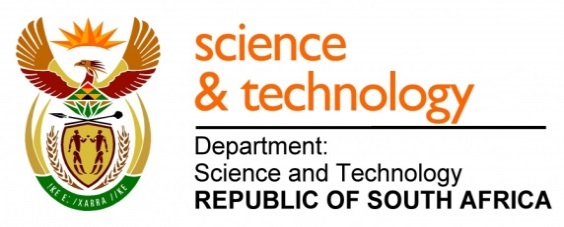 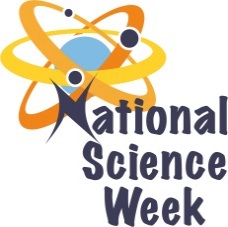 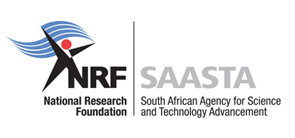 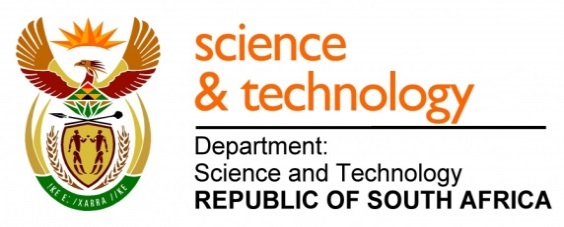 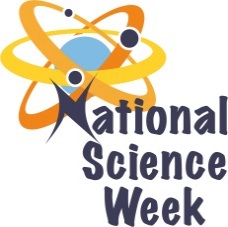 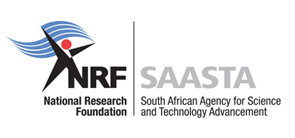 ORGANISATION NAME: 	ORGANISATION NAME: 	ORGANISATION NAME: 	ORGANISATION NAME: 	Vimo Industrial ServicesVimo Industrial ServicesVimo Industrial ServicesVimo Industrial ServicesVimo Industrial ServicesVimo Industrial ServicesCONNECT WITH US ONLINECONNECT WITH US ONLINECONNECT WITH US ONLINETwitter: Twitter: >>>>>CONNECT WITH US ONLINECONNECT WITH US ONLINECONNECT WITH US ONLINEFacebook:Facebook:>>>>>CONNECT WITH US ONLINECONNECT WITH US ONLINECONNECT WITH US ONLINEWebsite: Website: >>>>>DATE OF ACTIVITYDISTRICT WHERE ACTIVITY BEING HELDVENUE WHERE ACTIVITY IS TAKING PLACEACTIVITIES (Provide a short description of the activity)ACTIVITIES (Provide a short description of the activity)ACTIVITIES (Provide a short description of the activity)TARGET AUDIENCETIMESLOTCONTACT PERSONEMAIL ADDRESSPHONE NUMBERBOOKING REQUIRED(YES OR NO)7th August 2017NkangalaMarapyaneMaths & Science Quiz for selection of learners who will be attending a tour at the Museum.Maths & Science Quiz for selection of learners who will be attending a tour at the Museum.Maths & Science Quiz for selection of learners who will be attending a tour at the Museum.Learners10:00 – 12:00 N/A         No8th August 2017NkangalaMarapyaneMaths & Science Quiz for selection of learners who will be attending a tour at the Museum.Maths & Science Quiz for selection of learners who will be attending a tour at the Museum.Maths & Science Quiz for selection of learners who will be attending a tour at the Museum.Learners10:00 – 12:00N/A         No9th August 2017HammanskraalThe science fair will be held to promote science related careers.To give members of the public to engage in science experiments to enhance knowledge and see that science is part of their everyday life.The science fair will be held to promote science related careers.To give members of the public to engage in science experiments to enhance knowledge and see that science is part of their everyday life.The science fair will be held to promote science related careers.To give members of the public to engage in science experiments to enhance knowledge and see that science is part of their everyday life.Public10:00 – 12:00Zondi Mahlangu012 727 1241zondi@mseed.co.za         Yes10th August 2017TshwanePretoriaA day tour at the museum with Primary school learnersA day tour at the museum with Primary school learnersA day tour at the museum with Primary school learnersLearners10:00 – 12:00Mpumelelo Ngcaku012 336 4020mpumelelo@freedompark.co.za         Yes11th August 2017TshwanePretoriaA day tour at the Museum with High School learnersA day tour at the Museum with High School learnersA day tour at the Museum with High School learnersLearners10:00 – 12:00Grace Masango012 734 0260cullinantour@mweb.co.za         Yes